ModelModelV1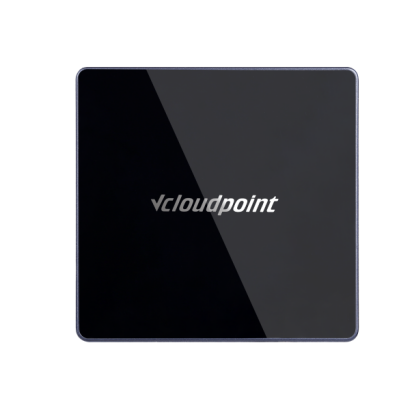 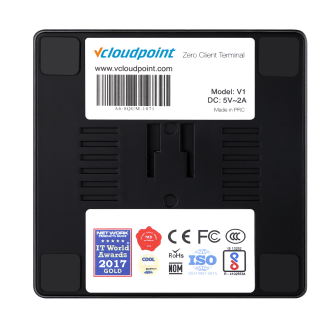 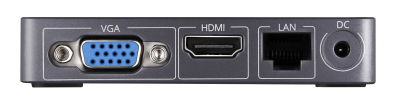 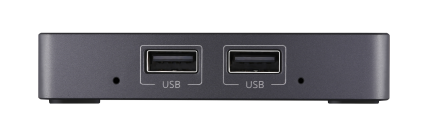 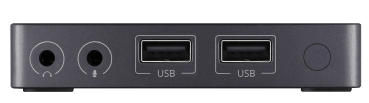 AppearanceSize93(W)x90(D)x18(H) mmAppearanceWeight150gAppearanceColorDiamond black & moon sliver color Configuration MethodsConfiguration MethodsHost side & Client sideDisplay InterfacesDisplay InterfacesHDMI / VGANetworkingEthernet10/100/1000MbpsRear PanelNetworkingWIFIOptional external WIFI antenna: 802.11b/g/n Rear PanelI/ODisplay1×HDMI，1×VGARight PanelI/OUSB4×USB 2.0Right PanelI/ONetwork1×RJ45Right PanelI/OAudio1×microphone jack, 1×speaker jackFront PanelI/OPower1×5V DCFront PanelI/OSwitch1× power/reset switchFront PanelAnti-theft GadgetAnti-theft GadgetYesYesYesPower ConsumptionPower Consumption5W5W5WResolutionResolutionNormal display resolutions (32 bits @ 60Hz): 640×480, 800×600, 1024×768, 1280×1024, and 1600×1200Wide display resolutions (32 bits @ 60Hz): 1360×768, 1366×768, 1440×900, 1600×900,1680×1050, and 1920×1080Normal display resolutions (32 bits @ 60Hz): 640×480, 800×600, 1024×768, 1280×1024, and 1600×1200Wide display resolutions (32 bits @ 60Hz): 1360×768, 1366×768, 1440×900, 1600×900,1680×1050, and 1920×1080Normal display resolutions (32 bits @ 60Hz): 640×480, 800×600, 1024×768, 1280×1024, and 1600×1200Wide display resolutions (32 bits @ 60Hz): 1360×768, 1366×768, 1440×900, 1600×900,1680×1050, and 1920×1080AudioAudio16 bits, 44.1Khz/ 48Khz audio input / output via 3.5mm stereo jacks16 bits, 44.1Khz/ 48Khz audio input / output via 3.5mm stereo jacks16 bits, 44.1Khz/ 48Khz audio input / output via 3.5mm stereo jacksVideoVideoFull HD 1080p for all media formats (Host side rendering for local and web-embedded videos on most media players; Client side rendering for local videos on VLC player 2.1.5 or newer versions.)Full HD 1080p for all media formats (Host side rendering for local and web-embedded videos on most media players; Client side rendering for local videos on VLC player 2.1.5 or newer versions.)Full HD 1080p for all media formats (Host side rendering for local and web-embedded videos on most media players; Client side rendering for local videos on VLC player 2.1.5 or newer versions.)Supported USBPeripheralsSupported USBPeripheralsStorage Devices, USB Hubs, Single, Multi-functional & Dot Matrix Printers，Smart Card Reader, Office & POS Scanners, Single Touch Screens, Ukeys, Parallel to USB Convertors, etc; An external power supply may be required for devices working on large voltage. View more USB devices athttp://www.vcloudpoint.com/wp-content/uploads/documentations/ENG/Tested_USB_Devices.xlsStorage Devices, USB Hubs, Single, Multi-functional & Dot Matrix Printers，Smart Card Reader, Office & POS Scanners, Single Touch Screens, Ukeys, Parallel to USB Convertors, etc; An external power supply may be required for devices working on large voltage. View more USB devices athttp://www.vcloudpoint.com/wp-content/uploads/documentations/ENG/Tested_USB_Devices.xlsStorage Devices, USB Hubs, Single, Multi-functional & Dot Matrix Printers，Smart Card Reader, Office & POS Scanners, Single Touch Screens, Ukeys, Parallel to USB Convertors, etc; An external power supply may be required for devices working on large voltage. View more USB devices athttp://www.vcloudpoint.com/wp-content/uploads/documentations/ENG/Tested_USB_Devices.xlsMaximum numberof users per shared hostMaximum numberof users per shared hostvMatrix Server Manager permits up to 99 users per shared host. Actual number of supported users depends on the host configuration and the type of applications used. View Host Configuration Guide athttp://www.vcloudpoint.com/wp-content/uploads/documentations/ENG/Host_Configuration.xlsvMatrix Server Manager permits up to 99 users per shared host. Actual number of supported users depends on the host configuration and the type of applications used. View Host Configuration Guide athttp://www.vcloudpoint.com/wp-content/uploads/documentations/ENG/Host_Configuration.xlsvMatrix Server Manager permits up to 99 users per shared host. Actual number of supported users depends on the host configuration and the type of applications used. View Host Configuration Guide athttp://www.vcloudpoint.com/wp-content/uploads/documentations/ENG/Host_Configuration.xlsInternal hardwareInternal hardwareAll solid-state design. No moving parts, no fans, no local user storage.All solid-state design. No moving parts, no fans, no local user storage.All solid-state design. No moving parts, no fans, no local user storage.Data SecurityData SecurityNo local data storage on device. USB data access controlled by user policy.No local data storage on device. USB data access controlled by user policy.No local data storage on device. USB data access controlled by user policy.EnvironmentalEnvironmental0 to 40 degrees Celsius 10 to 85% relative humidity (non-condensing) No moving parts permits use in high dust / particulate / vibration environments.0 to 40 degrees Celsius 10 to 85% relative humidity (non-condensing) No moving parts permits use in high dust / particulate / vibration environments.0 to 40 degrees Celsius 10 to 85% relative humidity (non-condensing) No moving parts permits use in high dust / particulate / vibration environments.ReliabilityReliability＞100,000 h＞100,000 h＞100,000 hCertificationsCertificationsFCC Class A&B, CE, CCC, RoHS compliant, BIS, NOM, ISO 9001:2015, ISO 14001:2015FCC Class A&B, CE, CCC, RoHS compliant, BIS, NOM, ISO 9001:2015, ISO 14001:2015FCC Class A&B, CE, CCC, RoHS compliant, BIS, NOM, ISO 9001:2015, ISO 14001:2015User SoftwareUser SoftwareManagement Software: vCloudPoint's vMatrix Server Manager with Dynamic Desktop Protocol (DDP); Optional vMatrix Classroom Control at additional cost.Management Software: vCloudPoint's vMatrix Server Manager with Dynamic Desktop Protocol (DDP); Optional vMatrix Classroom Control at additional cost.Management Software: vCloudPoint's vMatrix Server Manager with Dynamic Desktop Protocol (DDP); Optional vMatrix Classroom Control at additional cost.Supported Operating SystemSupported Operating SystemMicrosoft Windows XP SP3 Pro 32bits, 7, 8 ,8.1 & 10 (excluding Starter, Home Basic and Insider editions), Server 2003 32 bits, 2008R2, 2012, 2012R2, 2016, 2019, Multipoint Server 2011, 2012.Microsoft Windows XP SP3 Pro 32bits, 7, 8 ,8.1 & 10 (excluding Starter, Home Basic and Insider editions), Server 2003 32 bits, 2008R2, 2012, 2012R2, 2016, 2019, Multipoint Server 2011, 2012.Microsoft Windows XP SP3 Pro 32bits, 7, 8 ,8.1 & 10 (excluding Starter, Home Basic and Insider editions), Server 2003 32 bits, 2008R2, 2012, 2012R2, 2016, 2019, Multipoint Server 2011, 2012.